2415机械制图-0001 试卷总分：100     答题时间：60分钟客观题 单项选择题（共10题，共30分）      1. 
AB、CD直线的侧面投影应标记为（    ）。
A  a’b’、c’d’
B  ab、cd
C  a”b”、c”d”
D  AB、CD
参考答案：C；考生答案：C；试题分数：3；考生得分：3 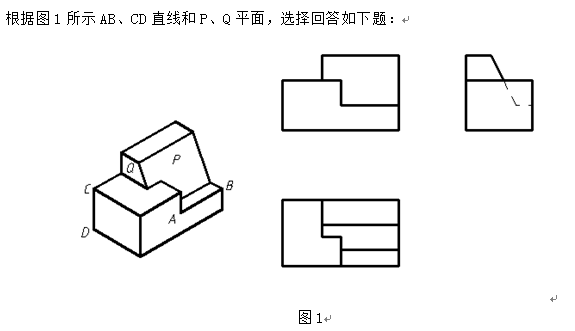      2. 
P、Q平面的侧面投影应标记为（    ）。
A  p’、q’
B  p、q
C  p”、q”
D  P、Q
参考答案：C；考生答案：C；试题分数：3；考生得分：3      3. 
P、Q平面的正面投影应标记为（    ）。
A  p’、q’
B  p、q
C  p”、q”
D  P、Q
参考答案：A；考生答案：A；试题分数：3；考生得分：3      4. 
直线AB的侧面投影具有积聚性，因此称之为（   ）。
A  一般位置直线或倾斜线
B  侧垂线
C  正平线
D  水平线
参考答案：B；考生答案：B；试题分数：3；考生得分：3      5. 
平面Q在侧面投影面上的投影反映实形，因此称之为（  ）
A  铅垂面
B  侧平面
C  侧垂面
D  一般位置平面
参考答案：B；考生答案：B；试题分数：3；考生得分：3      6. 
直线CD的水平投影面具有积聚性，因此称之为（   ）。
A  正平线
B  铅垂线
C  侧垂线
D  侧平线
参考答案：B；考生答案：B；试题分数：3；考生得分：3      7. 
平面P在（   ）面上的投影具有积聚性，因此称之为侧垂面。
A  正面投影
B  水平投影
C  侧面投影
D  一般位置
参考答案：C；考生答案：C；试题分数：3；考生得分：3      8. 
P、Q平面的水平投影应标记为（    ）。
A  p’、q’
B  p、q
C  p”、q”
D  P、Q
参考答案：B；考生答案：B；试题分数：3；考生得分：3      9. 
AB、CD直线的正面投影应标记为（  ）。
A  a’b’、c’d’
B  ab、cd
C  a”b”、c”d”
D  AB、CD
参考答案：A；考生答案：A；试题分数：3；考生得分：3      10. 
AB、CD直线的水平投影应标记为（  ）。
A  a’b’、c’d’
B  ab、cd
C  a”b”、c”d”
D  AB、CD
参考答案：B；考生答案：B；试题分数：3；考生得分：3 判断题（共10题，共20分）      1. 
侧平面截切圆柱，其截交线的侧面投影具有积聚性，为平行于对应坐标轴的直线。（   ）
T  √
F  ×
参考答案：F；考生答案：T；试题分数：2；考生得分：0 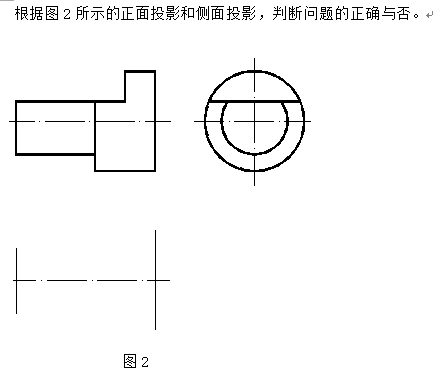      2. 
图3水平投影不正确。（   ）
T  √
F  ×
参考答案：F；考生答案：F；试题分数：2；考生得分：2 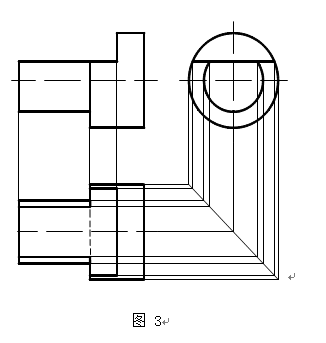      3. 
左边圆柱的半径小于右边圆柱的半径。（   ）
T  √
F  ×
参考答案：T；考生答案：T；试题分数：2；考生得分：2      4.  左边圆柱的半径大于右边圆柱的半径。（   ）
T  √
F  ×
参考答案：F；考生答案：F；试题分数：2；考生得分：2      5. 
该立体由两同轴心的圆柱体组成，其轴心线为侧垂线。（  ）
T  √
F  ×
参考答案：T；考生答案：T；试题分数：2；考生得分：2      6. 
水平面截切圆柱，其截交线的正面投影和侧面投影具有积聚性，为平行于对应坐标轴的直线。（   ）
T  √
F  ×
参考答案：T；考生答案：T；试题分数：2；考生得分：2      7. 
侧平面截切圆柱，其截交线的正面投影具有积聚性，为平行于对应坐标轴的直线。（   ）
T  √
F  ×
参考答案：T；考生答案：T；试题分数：2；考生得分：2      8. 
截切圆柱体的平面有两个，一个是水平面，另一个是侧平面。（   ）
T  √
F  ×
参考答案：T；考生答案：T；试题分数：2；考生得分：2      9. 
水平面截切立体，其截交线的水平投影反映实形，即为顺时针旋转90度的T字形。（   ）
T  √
F  ×
参考答案：T；考生答案：T；试题分数：2；考生得分：2      10. 
侧平面截切圆柱，其截交线的侧面投影反映其实形，即为圆弧。（   ）
T  √
F  ×
参考答案：T；考生答案：T；试题分数：2；考生得分：2 多项选择题（共5题，共20分）      1. 
该组合体的组成形式错误说法有（   ）。
A  堆砌叠加
B  截切式
C  相切叠加
D  圆柱两两相贯
E  有支承板相交

参考答案：A,C,D,E；考生答案：A,C,D,E；试题分数：4；考生得分：4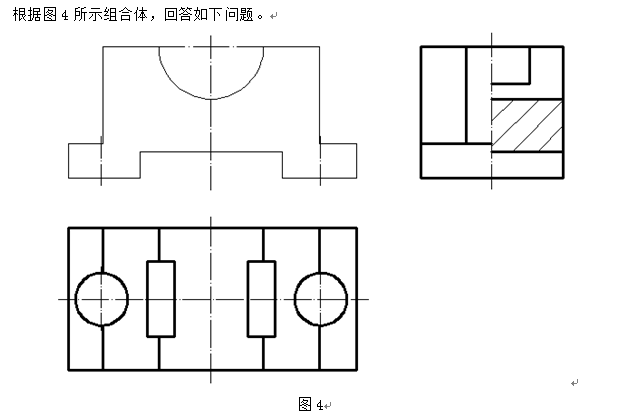      2. 
该组合体主视图采用全剖视图的原因为（   ）。
A  内部结构需要表达
B  外部结构比较简单
C  俯视图前后结构对称
D  左视图前后结构对称
E  主视图上下结构对称

参考答案：A,B；考生答案：A,B；试题分数：4；考生得分：4     3. 
该组合体基本体是长方体，其切割的部分有（ ）。
A  左右共两个长方体被切除
B  下部中间位置长方体被切除
C  上部半圆柱体被切除
D  左右共两个圆柱被切除
E  肋板被切除

参考答案：A,B,C,D；考生答案：A,B,C,D；试题分数：4；考生得分：4     4. 
该组合体左视图采用半剖视图的原因为（   ）。
A  内部结构需要表达
B  外部结构需要表达
C  俯视图前后结构对称
D  左视图前后结构对称
E  主视图上下结构对称

参考答案：A,B,D；考生答案：A,B,D；试题分数：4；考生得分：4     5. 

图5是图4的主视图，采用全剖视图画法，画正确的部分有（   ）。
A  圆柱孔结构
B  半圆柱槽结构
C  矩形孔槽结构
D  剖面线
E  截交线

参考答案：A,B,C,D,E；考生答案：A,B,C,D,E；试题分数：4；考生得分：4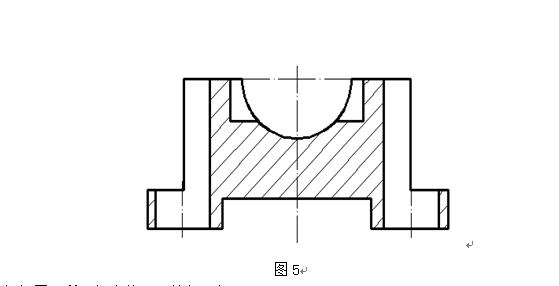 综合题（共5题，共30分） 1. 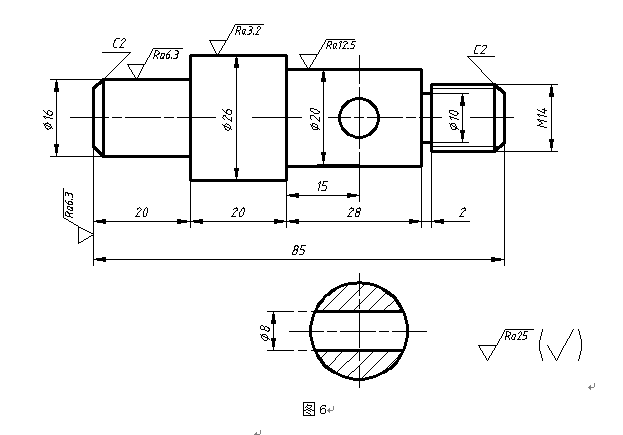 该图所示为（ ）类零件，一个视图是（ ），另一个是（ ）。该零件总长为（ ），最大直径为（ ）。左端部分直径为（ ），轴向长度为20的圆柱，有倒角；右端部分是公称直径为14的(  )螺纹，有倒角；直径为20，轴向长度为28的圆柱上有一直径为（ ）的通孔。该零件中表面粗糙度最高为（ ），最低为（ ）。（每空2分，共20分）A. 轴B. 主视图C．剖面图D．85E. 26F．16G．普通粗牙H. 8I．普通细牙J. 盘K. 3.2L. 25
空1： 参考答案：A;a;Ａ;ａ；考生答案：A；试题分数：2；自动得分：2
空2： 参考答案：B;b;Ｂ;ｂ；考生答案：B；试题分数：2；自动得分：2
空3： 参考答案：C;c;Ｃ;ｃ；考生答案：C；试题分数：2；自动得分：2
空4： 参考答案：Ｄ;ｄ;D;d；考生答案：D；试题分数：2；自动得分：2
空5： 参考答案：E;e;Ｅ;ｅ；考生答案：E；试题分数：2；自动得分：2
空6： 参考答案：Ｆ;ｆ;F;f；考生答案：F；试题分数：2；自动得分：2
空7： 参考答案：G;g;Ｇ;ｇ；考生答案：G；试题分数：2；自动得分：2
空8： 参考答案：Ｈ;ｈ;H;h；考生答案：H；试题分数：2；自动得分：2
空9： 参考答案：K;k;Ｋ;ｋ；考生答案：K；试题分数：2；自动得分：2
空10： 参考答案：Ｌ;ｌ;L;l；考生答案：L；试题分数：2；自动得分：2 2. 该零件尺寸主基准是轴心线和（ ）。（2.5分）A. 左端面    B. 右端面     C. 圆柱表面     D. 通孔
空1： 参考答案：A;a;Ａ;ａ；考生答案：A；试题分数：2.5；自动得分：2.5 3. 
图中 C2的含义是指45度倒角的（ ）为 2。（2.5分）A. 直角边长度   B. 直角斜边    C. 倒角半径     D.倒角直径

空1： 参考答案：Ａ;ａ;A;a；考生答案：A；试题分数：2.5；自动得分：2.5 4. 图中表面粗糙度评定参数Ra的含义为（  ）。（2.5分）A. 轮廓算术平均偏差    B. 轮廓最大高度    C. 取样长度     D. 评定长度
空1： 参考答案：A;a;Ａ;ａ；考生答案：A；试题分数：2.5；自动得分：2.5 5. 剖面图的轴径是（ ）。（2.5分）A. 20    B. 10    C. 16     D. 26
空1： 参考答案：A;a;Ａ;ａ；考生答案：A；试题分数：2.5；自动得分：2.5 2415机械制图-0002 试卷总分：100     答题时间：60分钟客观题 单项选择题（共10题，共30分）      1. 
平面P在侧面投影面上的投影具有积聚性，因此称之为（   ）。

A  铅垂面
B  正垂面
C  侧垂面
D  一般位置平面
参考答案：C；考生答案：C；试题分数：3；考生得分：3 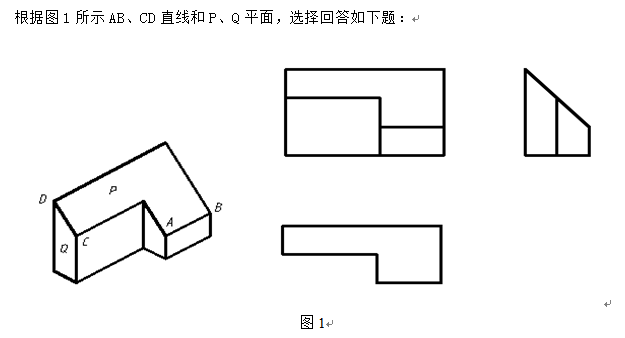      2. 
AB、CD直线的正面投影应标记为（  ）。
A  a’b’、c’d’
B  ab、cd
C  a”b”、c”d”
D  AB、CD
参考答案：A；考生答案：A；试题分数：3；考生得分：3      3. 
P、Q平面的正面投影应标记为（   ）。
A  p’、q’
B  p、q
C  p”、q”
D  P、Q
参考答案：A；考生答案：A；试题分数：3；考生得分：3      4. 
直线AB的侧面投影具有积聚性，因此称之为（   ）.
A  正垂线
B  铅垂线
C  侧垂线
D  侧平线
参考答案：C；考生答案：C；试题分数：3；考生得分：3      5. 
AB、CD直线的侧面投影应标记为（     ）。
A  a’b’、c’d’
B  ab、cd
C   a”b”、c”d”
D  AB、CD
参考答案：C；考生答案：C；试题分数：3；考生得分：3      6. 
AB、CD直线的水平投影应标记为（  ）。
A  a’b’、c’d’
B  ab、cd
C  a”b”、c”d”
D  AB、CD
参考答案：B；考生答案：B；试题分数：3；考生得分：3      7. 
 P、Q平面的水平投影应标记为（    ）。
A  p’、q’
B  p、q
C  p”、q”
D  P、Q
参考答案：B；考生答案：B；试题分数：3；考生得分：3      8. 
 P、Q平面的侧面投影应标记为（    ）。
A  p’、q’
B  p、q
C  p”、q”
D  P、Q
参考答案：C；考生答案：C；试题分数：3；考生得分：3      9. 
直线CD在侧面投影面上的投影反映实长，因此称之为（   ）
A  一般位置直线或倾斜线
B  侧平线
C  正平线
D  水平线
参考答案：B；考生答案：B；试题分数：3；考生得分：3      10. 
平面Q在（   ）面上的投影反映实形，因此称之为侧平面。
A  正面投影
B  水平投影
C  侧面投影
D  一般位置
参考答案：C；考生答案：C；试题分数：3；考生得分：3 判断题（共10题，共20分）      1. 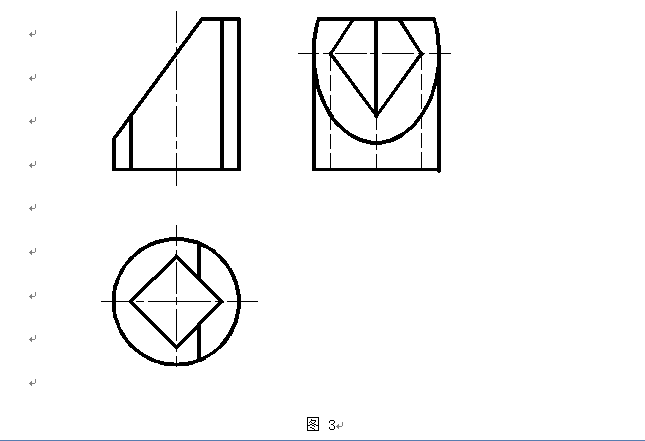 图3侧面投影正确。（   ）
T  √
F  ×
参考答案：T；考生答案：T；试题分数：2；考生得分：2      2. 
用正垂面来切割圆柱体外表面，其截交线的侧面投影反映实形。（  ）
T  √
F  ×
参考答案：F；考生答案：F；试题分数：2；考生得分：2 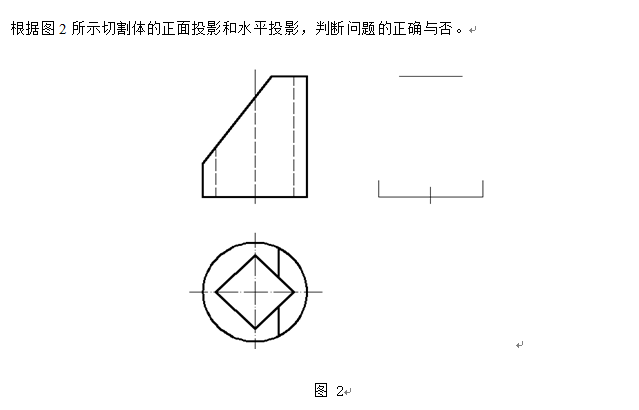      3. 
用正垂面来切割圆柱体外表面，其截交线的侧面投影为椭圆弧。（   ）
T  √
F  ×
参考答案：T；考生答案：T；试题分数：2；考生得分：2      4.  
其侧面投影的转向廓线为直线。（  ）
T  √
F  ×
参考答案：T；考生答案：T；试题分数：2；考生得分：2      5. 
只用了一个平面来切割该圆柱体。（  ）
T  √
F  ×
参考答案：T；考生答案：T；试题分数：2；考生得分：2      6. 
其侧面投影的转向轮廓线为曲线。（  ）
T  √
F  ×
参考答案：F；考生答案：F；试题分数：2；考生得分：2      7. 
切割圆柱体的平面是正垂面。（   ）
T  √
F  ×
参考答案：T；考生答案：T；试题分数：2；考生得分：2      8. 
其基本体是圆柱体。（   ）
T  √
F  ×
参考答案：T；考生答案：T；试题分数：2；考生得分：2      9. 
用正垂面切割圆柱体内表面，其截交线的侧面投影为不完整的平行四边形。（   ）
T  √
F  ×
参考答案：T；考生答案：T；试题分数：2；考生得分：2      10. 
圆柱体上有通孔，通孔是方形孔。（    ）
T  √
F  ×
参考答案：T；考生答案：T；试题分数：2；考生得分：2 多项选择题（共5题，共20分）      1. 
图5主视图采用半剖视图画法，画正确的部分有（   ）。
A  带双孔底板
B  阶梯孔圆柱
C  相贯线正面投影
D  凸台孔圆柱
E  左右肋板

参考答案：A,B,C,E；考生答案：C,D,E；试题分数：4；考生得分：0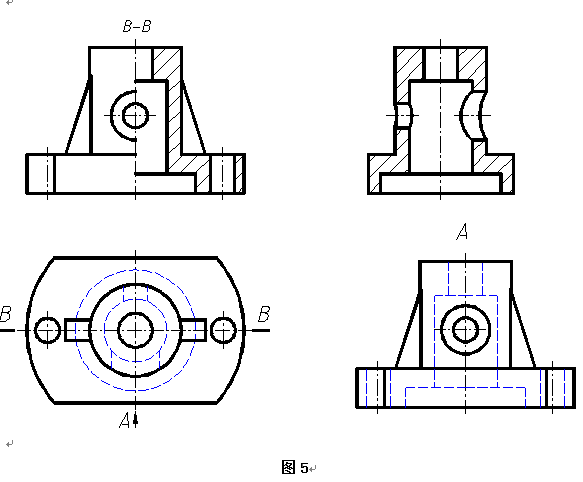      2. 
该组合体可分解为（ ）较简单的几何形体。
A  带双孔底板
B  阶梯孔圆柱
C  圆台
D  凸台孔圆柱
E  左右肋板

参考答案：A,B,E；考生答案：A,B,D；试题分数：4；考生得分：0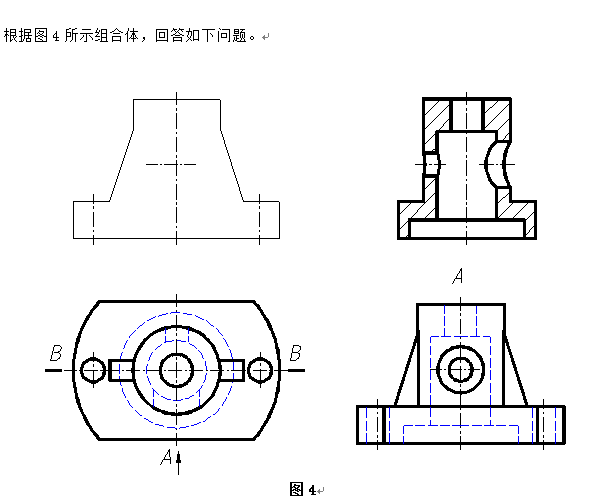      3. 
半剖视图绘制过程为（  ）。
A  在主视图位置抄画A向视图中的图线
B  以对称中心线为界线，一半画外结构，一半画内部结构
C  画剖切平面后的可见轮廓线
D  剖面区域画上剖面线，注意与左视图上剖面线方向和间距要相同
E  可见轮廓和断面轮廓均粗实线画出

参考答案：A,B,C,D,E；考生答案：A,B,D；试题分数：4；考生得分：2.4     4. 
该组合体的组成体间的组成形式有（  ）。
A  堆砌叠加式
B  相交叠加式
C  相切叠加
D  截切式
E  圆柱前后有圆孔相贯

参考答案：A,B,D；考生答案：A,B,E；试题分数：4；考生得分：0     5. 
该组合体主视图应采用半剖视图的原因为（   ）。
A  内部结构需要表达
B  外部结构需要表达
C  俯视图前后结构对称
D  左视图前后结构对称
E  主视图左右结构对称

参考答案：A,B,E；考生答案：A,E；试题分数：4；考生得分：2.6667综合题（共5题，共30分） 1. 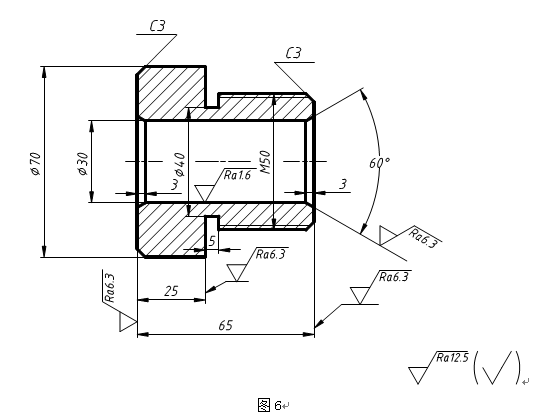 该图所示为（ ）类零件，采用一个（ ）表达，并且是（ ）视图。该零件轴向长为（ ），最大直径为（ ）。左端部分直径为70，轴向长度为（ ）的圆柱，有倒角；右端部分是公称直径为50的(  )螺纹，有倒角；通孔直径为（），该零件中表面粗糙度最高为（ ），最低为（ ）。（每空2分，共20分）A. 轴套B. 主视图C．全剖D．65E. 70F．25G．普通粗牙H. 30I．普通细牙J. 轮盘K. 1.6L. 12.5
空1： 参考答案：A;a;Ａ;ａ；考生答案：A；试题分数：2；自动得分：2
空2： 参考答案：Ｂ;ｂ;B;b；考生答案：B；试题分数：2；自动得分：2
空3： 参考答案：C;c;Ｃ;ｃ；考生答案：C；试题分数：2；自动得分：2
空4： 参考答案：Ｄ;ｄ;D;d；考生答案：D；试题分数：2；自动得分：2
空5： 参考答案：E;e;Ｅ;ｅ；考生答案：E；试题分数：2；自动得分：2
空6： 参考答案：F;f;Ｆ;ｆ；考生答案：F；试题分数：2；自动得分：2
空7： 参考答案：Ｇ;ｇ;G;g；考生答案：G；试题分数：2；自动得分：2
空8： 参考答案：H;h;Ｈ;ｈ；考生答案：H；试题分数：2；自动得分：2
空9： 参考答案：Ｋ;ｋ;K;k；考生答案：K；试题分数：2；自动得分：2
空10： 参考答案：L;l;Ｌ;ｌ；考生答案：L；试题分数：2；自动得分：2 2. 
图中 C3的含义是指45°倒角的（ ）为 3。（2.5分）A. 直角边长度   B. 直角斜边    C. 倒角半径     D.倒角直径
空1： 参考答案：Ａ;ａ;A;a；考生答案：B；试题分数：2.5；自动得分：0 3. 该零件尺寸主基准是轴心线和（ ）。（2.5分）A. 左端面    B. 右端面     C. 圆柱表面     D. 通孔
空1： 参考答案：Ａ;ａ;A;a；考生答案：A；试题分数：2.5；自动得分：2.5 4. 通孔倒角部分尺寸由是 （ ）确定。（2.5分）A. 3和60°    B. φ40和5    C. φ70和25     D. φ30和65

空1： 参考答案：A;a;Ａ;ａ；考生答案：A；试题分数：2.5；自动得分：2.5 5. 图中表面粗糙度评定参数Ra的含义为（  ）。（2.5分）A. 轮廓算术平均偏差    B. 轮廓最大高度    C. 取样长度     D. 评定长度
空1： 参考答案：A;a;Ａ;ａ；考生答案：A；试题分数：2.5；自动得分：2.5 2415机械制图-0003 试卷总分：100     答题时间：60分钟客观题 单项选择题（共10题，共30分）      1. 
P、Q平面的水平投影应标记为（    ）。
A  p’、q’
B  p、q
C  p”、q”
D  P、Q
参考答案：B；考生答案：B；试题分数：3；考生得分：3 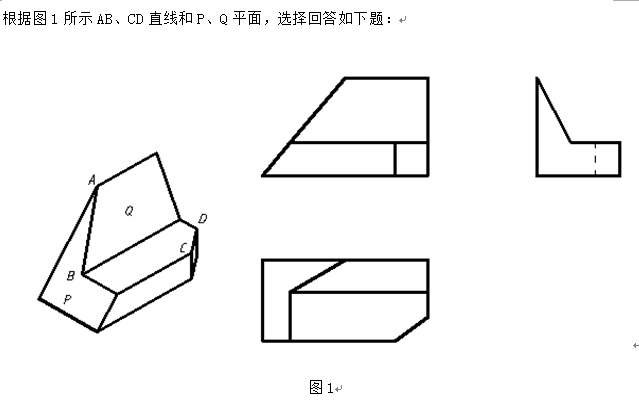      2. 
AB、CD直线的侧面投影应标记为（    ）。
A  a’b’、c’d’
B  ab、cd
C  a”b”、c”d”
D  AB、CD
参考答案：C；考生答案：C；试题分数：3；考生得分：3      3. 
直线CD在水平投影面上的投影反映实长，因此称之为（   ）。
A  正平线
B  水平线
C  侧垂线
D  侧平线
参考答案：B；考生答案：B；试题分数：3；考生得分：3      4. 
P、Q平面的侧面投影应标记为（    ）。
A  p’、q
B  p、q
C  p”、q”
D  P、Q
参考答案：C；考生答案：C；试题分数：3；考生得分：3      5. 
平面Q在侧面投影面上的投影有积聚性，因此称之为（  ）。
A  铅垂面
B  正垂面
C  侧垂面
D  一般位置平面
参考答案：C；考生答案：C；试题分数：3；考生得分：3      6. 
AB、CD直线的正面投影应标记为（   ）。
A  a’b’、c’d’
B  ab、cd
C  a”b”、c”d”
D  AB、CD
参考答案：A；考生答案：A；试题分数：3；考生得分：3      7. 
AB、CD直线的水平投影应标记为（   ）。

A  a’b’、c’d’
B  ab、cd
C  a”b”、c”d”
D  AB、CD
参考答案：B；考生答案：B；试题分数：3；考生得分：3      8. 
直线AB在三个投影面上的投影均不反映实长，因此称之为（   ）。
A  一般位置直线或倾斜线
B  侧平线
C  正平线
D  水平线
参考答案：A；考生答案：A；试题分数：3；考生得分：3      9. 
平面P在（  ）面上的投影具有积聚性，因此称之为正垂面。
A  正面投影
B  水平投影
C  侧面投影
D  一般位置
参考答案：A；考生答案：A；试题分数：3；考生得分：3      10. 
P、Q平面的正面投影应标记为（     ）。
A  p’、q’
B  p、q
C  p”、q”
D  P、Q
参考答案：A；考生答案：A；试题分数：3；考生得分：3 判断题（共10题，共20分）      1. 
圆柱孔与半圆柱孔相贯，且其轴心线不垂直相交。（   ）

T  √
F  ×
参考答案：F；考生答案：F；试题分数：2；考生得分：2 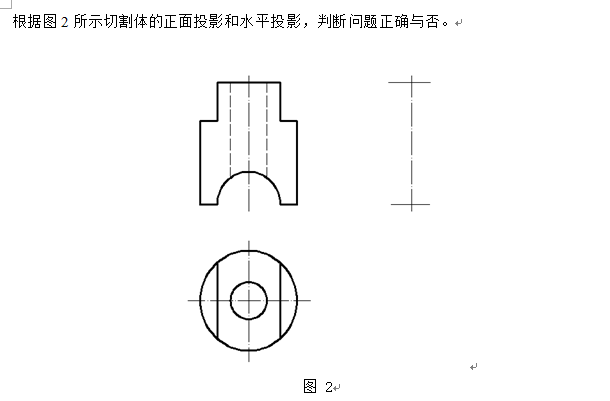      2. 
半圆柱孔与圆柱相交，其相贯线是前后对称的空间曲线。（   ）
T  √
F  ×
参考答案：T；考生答案：T；试题分数：2；考生得分：2      3. 
侧平面来切割圆柱体，其截交线的侧面投影为矩形。（   ）
T  √
F  ×
参考答案：T；考生答案：T；试题分数：2；考生得分：2      4. 
水平面来切割圆柱体，其截交线的侧面投影为圆弧。（   ）
T  √
F  ×
参考答案：F；考生答案：F；试题分数：2；考生得分：2      5. 
其基本体是圆柱体。（   ）
T  √
F  ×
参考答案：T；考生答案：T；试题分数：2；考生得分：2      6. 
圆柱体上有通孔，通孔是方形孔。（   ）
T  √
F  ×
参考答案：F；考生答案：F；试题分数：2；考生得分：2      7. 
圆柱体的下方有与其相贯的半圆柱孔，其两轴心线垂直相交。（   ）
T  √
F  ×
参考答案：T；考生答案：T；试题分数：2；考生得分：2      8. 
图3侧面投影正确。（  ）
T  √
F  ×
参考答案：T；考生答案：T；试题分数：2；考生得分：2 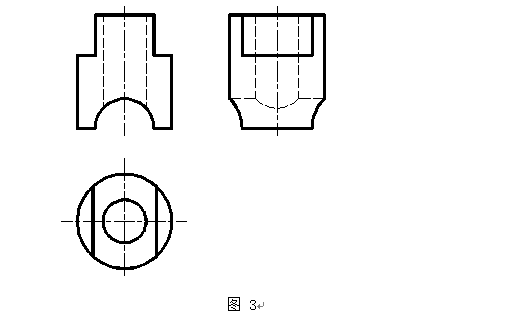      9. 
切割圆柱体的平面有侧平面和水平面。（  ）
T  √
F  ×
参考答案：T；考生答案：T；试题分数：2；考生得分：2      10. 
只用了一个平面来切割该圆柱体。（   ）
T  √
F  ×
参考答案：F；考生答案：T；试题分数：2；考生得分：0 多项选择题（共5题，共20分）      1. 
该组合体可分解为（  ）。
A  两个凸台孔底板
B  带键槽孔的半拱形立柱
C  圆弧槽立柱
D  球体
E  肋板

参考答案：A,B,C；考生答案：A,B,C；试题分数：4；考生得分：4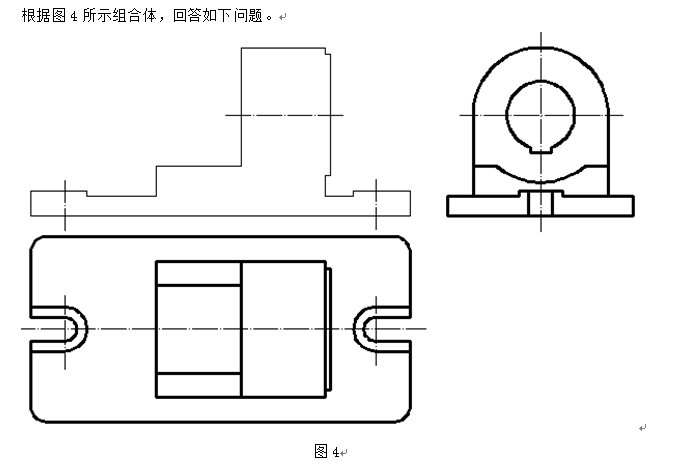      2. 

图5是图4的主视图，采用全剖视图画法，画正确的部分有（  ）。
A  两个凸台孔底板
B  键槽孔的半拱形立柱
C  圆弧槽立柱
D  剖面线
E  肋板

参考答案：A,B,C,D；考生答案：A,B,C,D；试题分数：4；考生得分：4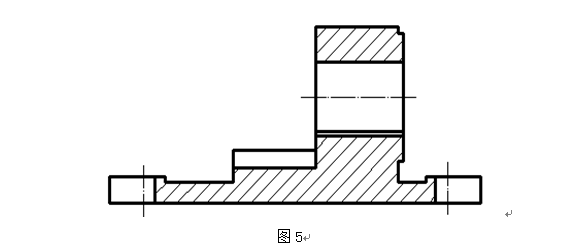      3. 
该组合体主视图采用全剖视图的原因为（  ）。
A  内部结构需要表达
B  外部结构比较简单
C  俯视图前后结构对称
D  左视图前后结构对称
E  主视图上下结构对称

参考答案：A,B；考生答案：A,B；试题分数：4；考生得分：4     4. 
该组合体的组成形式有（   ）。
A  堆砌叠加式
B  截切式
C  相贯
D  底板
E  支承

参考答案：A,B；考生答案：A,B；试题分数：4；考生得分：4     5. 
该组合体俯视图只表达外部结构的原因为（     ）。
A  内部结构已在其他视图表达清楚
B  外部结构需要表达
C  俯视图前后结构对称
D  左视图前后结构对称
E  主视图上下结构对称

参考答案：A,B；考生答案：A,B；试题分数：4；考生得分：4综合题（共5题，共30分） 1. 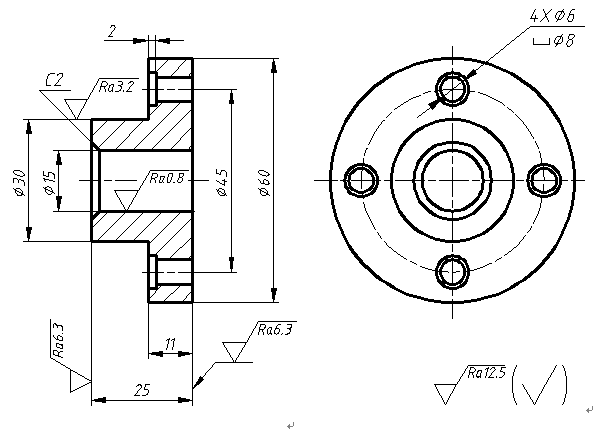 该图所示为（ ）类零件，采用一个（ ）和一个（ ）来表达，该零件轴向长为（ ），最大直径为（ ）。左端部分直径为30，其轴向长度为（ ）的圆柱；右端直径为60的轴向长度是（ ），圆柱上有均分布的四个 (  )，该零件中表面粗糙度最高为（ ），最低为（ ）。（每空2分，共20分）A. 轮盘B. 主视图C．左视图D．25E. 60F．14G．阶梯孔H. 11I．普通细牙J. 轴套K. 0.8L. 12.5
空1： 参考答案：A;a;Ａ;ａ；考生答案：A；试题分数：2；自动得分：2
空2： 参考答案：Ｂ;ｂ;B;b；考生答案：B；试题分数：2；自动得分：2
空3： 参考答案：C;c;Ｃ;ｃ；考生答案：C；试题分数：2；自动得分：2
空4： 参考答案：Ｄ;ｄ;D;d；考生答案：D；试题分数：2；自动得分：2
空5： 参考答案：E;e;Ｅ;ｅ；考生答案：E；试题分数：2；自动得分：2
空6： 参考答案：Ｆ;ｆ;F;f；考生答案：F；试题分数：2；自动得分：2
空7： 参考答案：H;h;Ｈ;ｈ；考生答案：H；试题分数：2；自动得分：2
空8： 参考答案：Ｇ;ｇ;G;g；考生答案：G；试题分数：2；自动得分：2
空9： 参考答案：K;k;Ｋ;ｋ；考生答案：K；试题分数：2；自动得分：2
空10： 参考答案：Ｌ;ｌ;L;l；考生答案：L；试题分数：2；自动得分：2 2. 图中表面粗糙度评定参数Ra的含义为（ ）。（2.5分）A. 轮廓算术平均偏差    B. 轮廓最大高度    C. 取样长度     D. 评定长度
空1： 参考答案：Ａ;ａ;A;a；考生答案：A；试题分数：2.5；自动得分：2.5 3. 该零件尺寸主基准是轴心线和（ ）。（2.5分）A. 左端面    B. 右端面     C. 圆柱表面     D. 通孔
空1： 参考答案：B;b;Ｂ;ｂ；考生答案：B；试题分数：2.5；自动得分：2.5 4. 
图中 C2的含义是指45°倒角的（ ）为 2。（2.5分）A. 直角边长度   B. 直角斜边    C. 倒角半径     D.倒角直径
空1： 参考答案：A;a;Ａ;ａ；考生答案：A；试题分数：2.5；自动得分：2.5 5. 通孔倒角部分尺寸是由 （ ）确定。（2.5分）A. 11和2     B. φ15和C2    C. φ60和11     D. φ30和14
空1： 参考答案：Ｂ;ｂ;B;b；考生答案：B；试题分数：2.5；自动得分：2.5 2415机械制图-0006 试卷总分：100     答题时间：60分钟客观题 单项选择题（共10题，共30分）      1. 
直线AB的正面投影反映实长，因此称之为（ ）。
A  一般位置直线或倾斜线
B  铅垂线
C  正平线
D  水平线
参考答案：C；考生答案：B；试题分数：3；考生得分：0 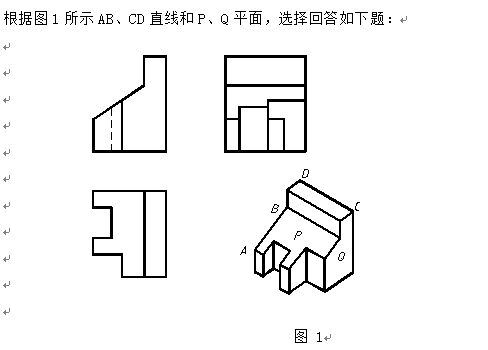      2. 
AB、CD直线的水平投影应标记为（  ）。
A  a’b’、c’d’
B  ab、cd
C  a”b”、c”d”
D  AB、CD
参考答案：B；考生答案：A；试题分数：3；考生得分：0      3. 
平面P在（  ）面上的投影具有积聚性，因此称之为正垂面。
A  正面投影
B  水平投影
C  侧面投影
D  一般位置
参考答案：A；考生答案：A；试题分数：3；考生得分：3      4. 
AB、CD直线的正面投影应标记为（   ）。
A  a’b’、c’d’
B  ab、cd
C  a”b”、c”d”
D  AB、CD
参考答案：A；考生答案：C；试题分数：3；考生得分：0      5. 
P、Q平面的侧面投影应标记为（     ）。
A  p’、q’
B  p、q
C  p”、q”
D  P、Q
参考答案：C；考生答案：D；试题分数：3；考生得分：0      6. 
直线CD的正面投影具有积聚性，因此称之为（   ）。

A  正垂线
B  铅垂线
C  侧垂线
D  侧平线
参考答案：A；考生答案：A；试题分数：3；考生得分：3      7. 
AB、CD直线的侧面投影应标记为（     ）。
A  a’b’、c’d’
B  ab、cd
C  a”b”、c”d”
D  AB、CD
参考答案：C；考生答案：C；试题分数：3；考生得分：3      8. 
P、Q平面的水平投影应标记为（     ）。
A  p’、q’
B  p、q
C  p”、q”
D  P、Q
参考答案：B；考生答案：B；试题分数：3；考生得分：3      9. 平面Q的正面投影反映实形，因此称之为（ ）。
A  铅垂面
B  正平面
C  侧垂面
D  一般位置平面
参考答案：B；考生答案：B；试题分数：3；考生得分：3      10. 
P、Q平面的正面投影应标记为（   ）。
A  p’、q’
B  p、q
C  p”、q”
D  P、Q
参考答案：A；考生答案：B；试题分数：3；考生得分：0 判断题（共10题，共20分）      1. 
正垂面截切圆柱，其截交线的侧面投影为椭圆实形。（   ）
T  √
F  ×
参考答案：F；考生答案：T；试题分数：2；考生得分：0 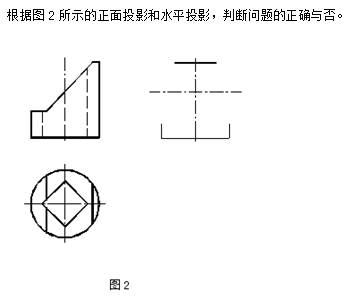      2. 
图3的侧面投影不正确。（   ）
T  √
F  ×
参考答案：F；考生答案：F；试题分数：2；考生得分：2 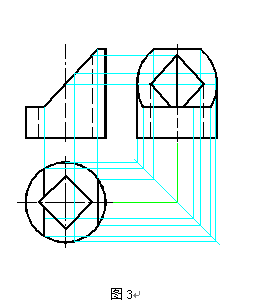      3. 
截切圆柱体的平面有两个，一个是水平面，另一个是侧平面。（   ）
T  √
F  ×
参考答案：F；考生答案：F；试题分数：2；考生得分：2      4. 
水平面截切圆柱，其截交线的水平投影反映实形，即为圆弧。（   ）
T  √
F  ×
参考答案：T；考生答案：T；试题分数：2；考生得分：2      5. 
水平面截切圆柱，其截交线的正面投影和侧面投影具有积聚性，为平行于对应坐标轴的直线。（   ）
T  √
F  ×
参考答案：T；考生答案：T；试题分数：2；考生得分：2      6. 
圆柱水平放置。（  ）
T  √
F  ×
参考答案：F；考生答案：T；试题分数：2；考生得分：0      7. 
正垂面截切圆柱，其截交线的正面投影具有积聚性，为直线。（   ）
T  √
F  ×
参考答案：T；考生答案：T；试题分数：2；考生得分：2      8. 
圆柱上有一方孔，方孔与圆柱共轴心线。（   ）
T  √
F  ×
参考答案：T；考生答案：T；试题分数：2；考生得分：2      9. 
其基本体为圆柱体。（   ）

T  √
F  ×
参考答案：T；考生答案：T；试题分数：2；考生得分：2      10. 
正垂面截切圆柱上的方孔，其截交线的侧面投影为方孔四边形的类似形。（   ）
T  √
F  ×
参考答案：T；考生答案：T；试题分数：2；考生得分：2 多项选择题（共5题，共20分）      1. 
该组合体可分解为（ ）较简单的几何形体。

A  带槽带双孔底板
B  阶梯孔圆柱
C  圆台
D  凸台孔圆柱
E  左右肋板

参考答案：A,B,E；考生答案：A,C,E；试题分数：4；考生得分：0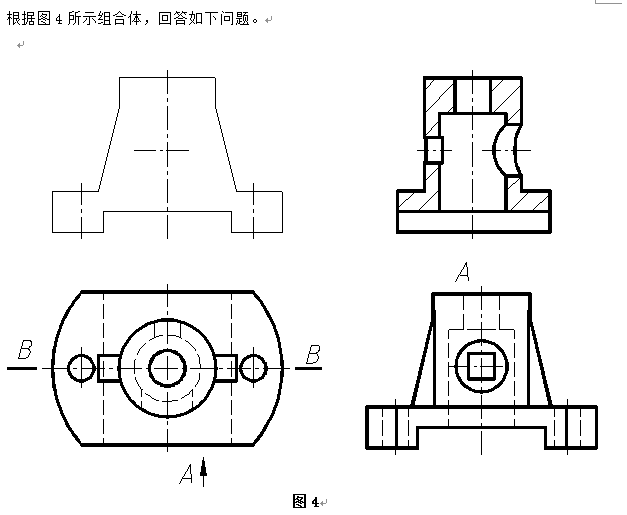      2. 
图5主视图采用半剖视图画法，画正确的部分有（  ）。
A  带槽带双孔底板
B  阶梯孔圆柱
C  截交线、相贯线正面投影
D  凸台孔圆柱
E  左右肋板

参考答案：A,B,C,E；考生答案：A,C,E；试题分数：4；考生得分：3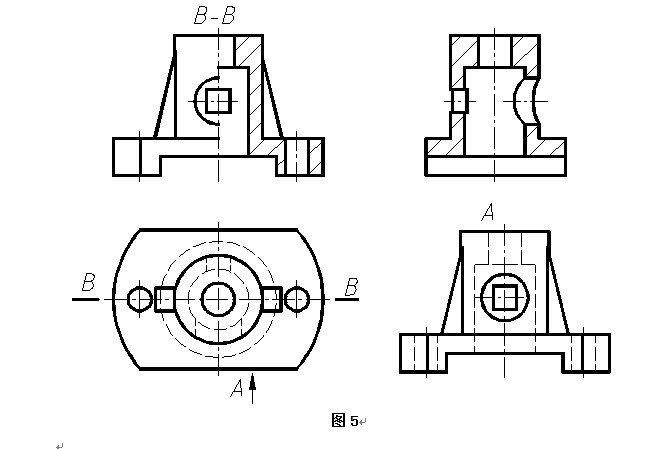      3. 
半剖视图绘制过程为（   ）.
A  在主视图位置抄画A向视图中的图线
B  以对称中心线为界线，一半画外结构，一半画内部结构
C  画剖切平面后的可见轮廓线
D  剖面区域画上剖面线，注意与左视图上剖面线方向和间距要相同
E  可见轮廓和断面轮廓均粗实线画出

参考答案：A,B,C,D,E；考生答案：B,C,E；试题分数：4；考生得分：2.4     4. 
该组合体的组成体间的组成形式有（  ）。
A  堆砌叠加式
B  相交叠加式
C  相切叠加
D  截切式
E  圆柱前后有圆孔、方孔相贯

参考答案：A,B,D；考生答案：C,E；试题分数：4；考生得分：0     5. 
该组合体主视图应采用半剖视图的原因为（   ）。
A  内部结构需要表达
B  外部结构需要表达
C  物体上下结构对称
D  物体前后结构对称
E  物体左右结构对称

参考答案：A,B,E；考生答案：A,D,E；试题分数：4；考生得分：0综合题（共5题，共30分） 1. 
图中 C2的含义是指45°倒角的（ ）为 2。（2.5分）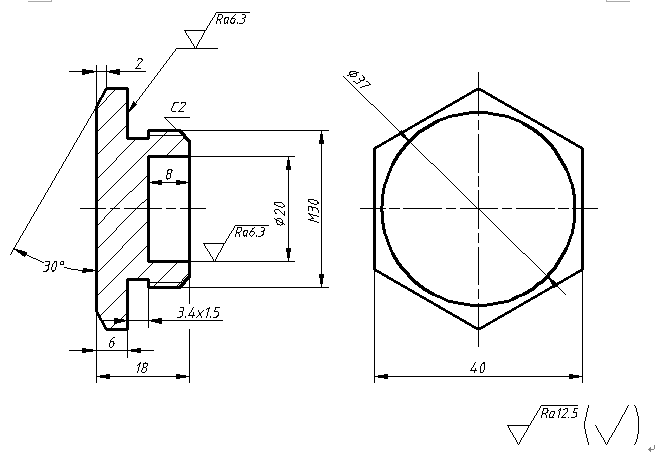 A. 直角边长度   B. 直角斜边    C. 倒角半径     D.倒角直径
空1： 参考答案：A;a;Ａ;ａ；考生答案：Ａ；试题分数：2.5；自动得分：2.5 2. 该零件尺寸主基准是轴心线和（ ）。（2.5分）A. 左端面    B. 右端面     C. 圆柱表面     D. 通孔
空1： 参考答案：A;a;Ａ;ａ；考生答案：Ａ；试题分数：2.5；自动得分：2.5 3. 退刀槽尺寸由是 （ ）确定。（2.5分）A. 3.4×1.5    B. 2和30°   C. M30和C2     D. φ37和6
空1： 参考答案：Ａ;ａ;A;a；考生答案：Ａ；试题分数：2.5；自动得分：2.5 4. 图中表面粗糙度评定参数Ra的含义为（ ）。（2.5分）A. 轮廓算术平均偏差    B. 轮廓最大高度    C. 取样长度     D. 评定长度
空1： 参考答案：Ａ;ａ;A;a；考生答案：Ａ；试题分数：2.5；自动得分：2.5 1. 该图所示为（ ）类零件，采用一个是（ ）和一个（ ）来表达，并且主视图是（ ）视图。该零件轴向长为（ ），左端部分直径为（ ），有倒角；右端部分是公称直径为30的(  )螺纹，有倒角；右端盲孔直径为（ ），轴向长度为8，该零件上表面粗糙度最高为（ ），最低为（ ）。（每空2分，共20分）A. 轮盘B. 主视图C．左视图D．全剖E. 18F．37G．普通粗牙H. 20I．普通细牙J. 轴套K. 6.3L. 12.5
空1： 参考答案：A;a;Ａ;ａ；考生答案：Ａ；试题分数：2；自动得分：2
空2： 参考答案：Ｂ;ｂ;B;b；考生答案：Ｂ；试题分数：2；自动得分：2
空3： 参考答案：C;c;Ｃ;ｃ；考生答案：Ｃ；试题分数：2；自动得分：2
空4： 参考答案：Ｄ;ｄ;D;d；考生答案：Ｄ；试题分数：2；自动得分：2
空5： 参考答案：E;e;Ｅ;ｅ；考生答案：Ｅ；试题分数：2；自动得分：2
空6： 参考答案：Ｆ;ｆ;F;f；考生答案：Ｆ；试题分数：2；自动得分：2
空7： 参考答案：G;g;Ｇ;ｇ；考生答案：Ｇ；试题分数：2；自动得分：2
空8： 参考答案：Ｈ;ｈ;H;h；考生答案：Ｈ；试题分数：2；自动得分：2
空9： 参考答案：K;k;Ｋ;ｋ；考生答案：Ｋ；试题分数：2；自动得分：2
空10： 参考答案：Ｌ;ｌ;L;l；考生答案：Ｌ；试题分数：2；自动得分：2 